Ruský jazyk 9.A.B. (2CJ)Ahojte ruštinári.Zasielam vám pracovný list na osvojenie si časovanie slovesa („žiť“) v prítomnom a minulom a v rozkazovacom spôsobe. Preklad viet s kľúčom.Vladimír Vysocký – ruský herec, spevák, básnik, skladateľ piesní.Do zošita si vypracujte v slovenčine krátky životopis – rozsah 15 viet Životopis má obsahovať jeho kľúčové životné udalosti.Ako zdroj vám poslúži internet Vypočujte si aj jeho piesne na youtube.comVypracovaný pracovný list a životopis zašlite na kontrolu na moju email adresu:tujemonika@gmail.com do 22.5.2020Prajem vám prijemný deň vaša učiteľka Monika 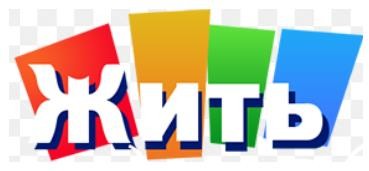 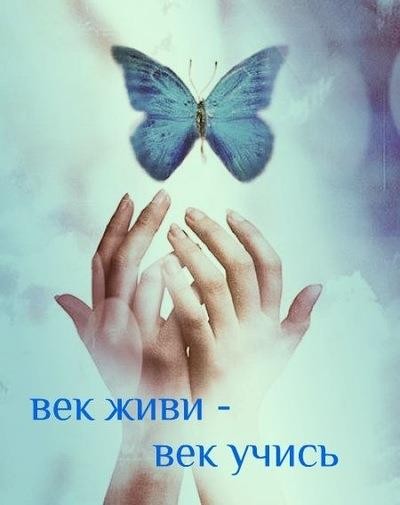  Переведи на русский язык: Ключя живумы живёмты живёшьвы живётеон живётони живутжил, жила, жило, жилиживи, живитеKde žijú ryby?Ryby žijú vo vode.Kde býva tvoja babka?Moja babka býva v meste Trnava.Kde bývaš?Bývam v hlavnom meste Slovenska.Kde žije jež?Jež býva v lese.Prečo bývajú v Moskve?Bývajú v Moskve, lebo sú Rusi.Bývali ste v dome alebo v byte?Bývali sme v dome.Bývaš neďaleko od školy?Bývam ďaleko od školy.Где живут рыбы?Рыбы живут в воде.Где живёт твоя бабушка?Моя бабушка живёт в городе Трнава.Где ты живёшь?Я живу в столицы Словакии.Где живёт ёж?Ёж живёт в лесу.Почему они живут в Москве?Они живут в Москве, потому что они русские.Вы жили в доме или в квартире?Мы жили в доме.Ты живёшь недалеко от школы?Я живу далеко от школы.